Langage écrit : ECD comprendre un texte entendu.Pénélope, la poule de Pâques.                      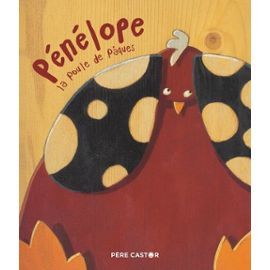 Pourquoi Pénélope décide-t-elle de se cacher encore un peu mieux ?Elle veut être la dernière à être trouvée par les enfants. Elle deviendrait alors la reine de Pâques.Pénélope a-t-elle été trouvée par un des enfants?Non.Que fait-elle alors pour ne pas être oubliée?Elle crie très fort, elle pleure.Comment se sent Pénélope à  la fin de la journée?Elle a froid, elle a faim, elle est triste.Que fait-elle pendant qu’elle dort?Elle rêve qu’elle s’envole jusqu’à un grand panier rempli de chocolats.Dessine Pénélope entrain de rêver…